EWANGELIA DŁUŻSZA Mt 13, 1-23 KRÓTSZA Mt 13, 1-9Przypowieść o siewcySłowa Ewangelii według Świętego MateuszaOwego dnia Jezus wyszedł z domu i usiadł nad jeziorem. Wnet zebrały się koło Niego tłumy tak wielkie, że wszedł do łodzi i  usiadł, a cały lud stał na brzegu. I mówił im wiele w przypowieściach tymi słowami:«Oto siewca wyszedł siać. A gdy siał, jedne ziarna padły na drogę, nadleciały ptaki i wydziobały je. Inne padły na grunt skalisty, gdzie niewiele miały ziemi; i wnet powschodziły, bo gleba nie była głęboka. Lecz gdy słońce wzeszło, przypaliły się i uschły, bo nie miały korzenia. Inne znowu padły między ciernie, a ciernie wybujały i  zagłuszyły je. Inne wreszcie padły na ziemię żyzną i plon wydały, jedno stokrotny, drugie sześćdziesięciokrotny, a inne trzydziestokrotny. Kto ma uszy, niechaj słucha!»Koniec krótszej perykopy.Przystąpili do Niego uczniowie i zapytali: «Dlaczego mówisz do nich w przypowieściach?»On im odpowiedział: «Wam dano poznać tajemnice królestwa niebieskiego, im zaś nie dano. Bo kto ma, temu będzie dodane, i w nadmiarze mieć będzie; kto zaś nie ma, temu zabiorą nawet to, co ma. Dlatego mówię do nich w przypowieściach, że patrząc, nie widzą, i  słuchając, nie słyszą ani nie rozumieją. Tak spełnia się na nich przepowiednia Izajasza:„Słuchać będziecie, a nie zrozumiecie, patrzeć będziecie, a nie zobaczycie. Bo stwardniało serce tego ludu, ich uszy stępiały i oczy swe zamknęli, żeby oczami nie widzieli ani uszami nie słyszeli, ani swym sercem nie rozumieli, i nie nawrócili się, abym ich uzdrowił”.Lecz szczęśliwe oczy wasze, że widzą, i uszy wasze, że słyszą. Bo zaprawdę, powiadam wam: Wielu proroków i sprawiedliwych pragnęło ujrzeć to, na co wy patrzycie, a nie ujrzeli; i usłyszeć to, co wy słyszycie, a nie usłyszeli.Wy zatem posłuchajcie przypowieści o siewcy. Do  każdego, kto słucha słowa o królestwie, a nie rozumie go, przychodzi Zły i porywa to, co zasiane jest w jego sercu. Takiego człowieka oznacza ziarno posiane na drodze. Posiane na grunt skalisty oznacza tego, kto słucha słowa i natychmiast z radością je przyjmuje; ale nie ma w sobie korzenia i jest niestały. Gdy przyjdzie ucisk lub prześladowanie z  powodu słowa, zaraz się załamuje. Posiane między ciernie oznacza tego, kto słucha słowa, lecz troski doczesne i ułuda bogactwa zagłuszają słowo, tak że zostaje bezowocne. Posiane wreszcie na ziemię żyzną oznacza tego, kto słucha słowa i rozumie je. On też wydaje plon: jeden stokrotny, drugi sześćdziesięciokrotny, inny trzydziestokrotny». Oto słowo Pańskie.16.07.23            XV  niedziela zwykła1. Odpust Św. Rocha na cmentarzu odbędzie się 06 sierpnia o g. 12.00.2. W środę w szpakach nowenna do św. Józefa, oraz „Wieczór ze św. Józefem” o godz. 19.00.3. W niedzielę Pratulińska Szkoła Wiary o godz. 19.004. W przyszłą niedzielę z racji wspomnienia  św. Krzysztofa -  patrona  kierowców, po   wszystkich Mszach  św. w Bazylice  będzie  miało  miejsce  poświęcenie  pojazdów.  Kapłan  ustawiony  przy  bramie  wjazdowej  na  plac  kościelny  będzie  święcił  nadjeżdżający samochód.  W  czasie  pokropienia  wodą  święconą  kierowcy  uruchomią  klakson.  Kierowcy  będą  mieli  okazję  podziękować  Panu  Bogu  za  każdy  szczęśliwie  przejechany  kilometr  składając  ofiarę  do  specjalnej  puszki  z  przeznaczeniem  na  środki transportu  dla  misjonarzy  w  Afryce  i  Azji . Ze względu na brak sprzyjających warunków w zakresie ruchu drogowego poświęcenia pojazdów przy Kościele Św. Jana Chrzciciela nie będzie.5. W niedzielę 23 lipca br., w Sanktuarium Matki Bożej Królowej Rodzin w Parczewie odbędzie się  IV Diecezjalna Pielgrzymka Dziadków i Teściów. Spotkanie rozpocznie się o godz. 10.30 Eucharystią sprawowaną w Bazylice Parczewskiej.6. Bóg zapłać́ za ofiary na kościół: Bezimiennie z ul. Jagiellończyka – 100zł.,  Ewa i Andrzej Ora ze Świdnicy – 300zł., , 7. W minionym tygodniu odszedł do Pana: Wiktor Omelaniuk, 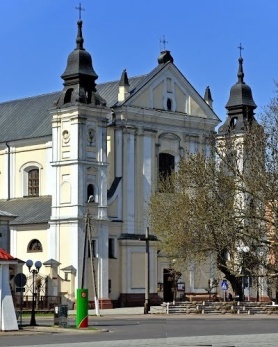 16.07. 2023 r.W CIENIU BazylikiPismo Parafii Trójcy św. w Janowie Podlaskim-do użytku wewnętrznego-PONIEDZIAŁEK – 17 lipcaPONIEDZIAŁEK – 17 lipca7.001+Elżbietę Zielińską – greg. 152.+Danutę Hawryluk – of. Franciszek Hawryluk18.001. +Franciszka (r.), zm. z rodz. Chalimoniuków i Jędrzejczuków. WTOREK – 18 lipcaWTOREK – 18 lipca7.00 1.+Elżbietę Zielińską – greg. 162.+Danutę Hawryluk – of. Katarzyna Stróż.   18.001. +Antoniego Żuka – of. rodzina Ostapczuków2.+Wiktora Omelaniuka (9dz.)ŚRODA – 19 lipcaŚRODA – 19 lipca7.00 1. Dz,bł. w int. członkiń KRK ze Starych Buczyc. 2. +Elżbietę Zielińską – greg. 1718.001.W intencji uczestników nowenny do MBNP.2.+Mariana Wakuluka ( 30dz.). Czwartek –20 lipca Czwartek –20 lipca 7.001.+Elżbietę Zielińską – greg. 18.  2. Dziękując Bogu za otrzymane łaski, szczęśliwą pracę, naukę, bezpieczne podróżowanie. 18.001.+Ryszarda Błażejuka (31r.) – of. rodzina. 2.+Krystyną Bielińską (30dz.).  PIĄTEK – 21 lipcaPIĄTEK – 21 lipca7.00Poza 1.+Elżbietę Zielińską – greg. 19 2.+Adama Żmudzińskiego – of. rodzina.3.+Dominikę i Daniela Drygulskich oraz ich dzieci – of. Jadwiga Drygulska.   18.001. +Józefa (23r.), Jadwigę i Jana Butkiewicz – of. rodzina. SOBOTA – 22 lipcaSOBOTA – 22 lipca7.001.+Elżbietę Zielińską – greg. 202.+Zofię i Edwarda Kuczyńskich, Jana i Stanisławę Sokołowskich – of. rodzina.18.001. Dz.bł. w 45 r. ślubu Anny i Krzysztofa Laszewskich.  NIEDZIELA –23 lipca NIEDZIELA –23 lipca 8.001.+Michalinę, zm. z rodz. Peszuków, Maksymiuków, Bilskich, Matejczuków, Małgorzatę Dziem.Poza 2. +Elżbietę Zielińską – greg. 21    9.301.+Annę (z racji imienin) – of. brat z rodziną. 2. +Eugenię (r.), Jana (r.), Antoniego – of. Krystyna Bielińska. 11.301. Za parafian2.+Annę, Jakuba, Szymona, Witolda, zm. z rodz. Pasternaków i Bieleckich – of. syn z rodziną.  15.151.+Helenę Hryciuk, Bolesława, Stanisława, Wojciecha, Annę, Mikołaja Semeniuków. 18.001.+Józefę Florczak (11r.), Tadeusza, Helenę, Władysława, zm. rodziców z rodziny – of. córka. 